MODERNA DRAMAModerna drama:začetci: začetnik moderne drame je ruski dramatičar Antun Pavlović Čehov, sa svojim realističko – impresionističkim dramamana daljnji razvoj drame snažno utječu skandinavski dramatičari Ibsen i Strinberg – od naturalističke i psihološke drame do simboličke .pod Ibsenovim utjecajem stvara engleski dramatičar Bernard Show- prikazuje stanje likovavrlo važno ime europske dramaturgije je Talijan Luigi Pirandello- napisao je modernu misaonu dramu „Šest osoba traži autora“ s likovima koji žive na rubu realnog i irealnog i s pesimističnim doživljajem života – apsurdnost života i relativnost istine; tegobna potraga za vlastitim identitetom. Svojim je idejama otvorio put egzistencijalizmu, nadrealizmu te srušio okvire naturalističkog teatra.Vrste moderne drame:1. Ekspresionistička drama:radikalna; prikazuje ekstazu ljudskih strasti i sukoba u čovječanskim razmjerima.najekstremniji ekspresionist – dramatičare je Oskar Kokoschka «Ubojica nada žena»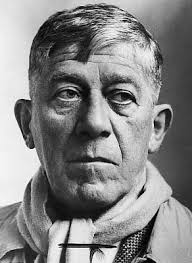 prava afirmacija nove drame zasluga je Georga Kaisera «Građanin Calaisa»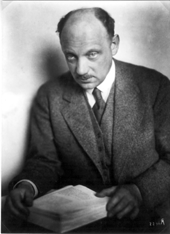 2. Poetska dramaThomas Eliot »Umorstvo u katedrali» - pokušaj da se na pozornicu uvede poetski govor; lirska tragedija zaokupljena duhovnim i moralnim vrijednostima.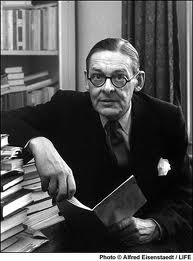 3. Epsko kazalištetvorac toga kazališta je njemački dramatičar Bartol Brecht – 1930.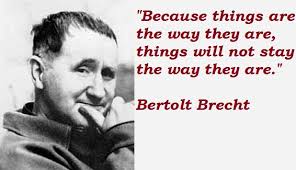 tradicionalnu realističku dramsku strukturu zamjenjuje nizanjem scena epskog karaktera koje obično povezuje glazbenim umecimatema njegovih drama – uglavnom društvene kronike, problem relativnih etičkih vrednotalikovi su društveno i biološki determiniranidrame: Majka Hrabrost i njezina djeca, Opera za tri groša, Bal4. Antidrama – kazalište apsurdakazalište apsurda u svojim djelima ostvaruje Francuz rumunjskog podrijetla Eugene Ionesco 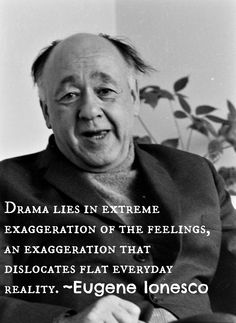 ostvaruje ga specifičnim dramskim sredstvima upozoravajući na besmislenost suvremenog građanskog načina životadonosi scene u kojima se zapravo ništa ne događa, nego se pojavljuju same apsurdne i nelogične situacijenačin govora je automatiziran, a dijalog ( komunikacija ) u pravom smislu ne postojinjegove drame djeluju istovremeno groteskno , tragično i komičnodrame: Ćelava pjevačica, Stolice, Nosorog Samuel Beckett, irskog podrijetla, ali francuskog jezičnog izrazazaokupljen je problemom ljudske otuđenosti, besmislenoga traganja u životu, s izrazito pesimističnom vizijom svijeta – nastoji prikazati tjeskobu suvremenog čovjeka i totalnu dehumanizaciju modernog svijetanema klasičnog zapleta, nego svaka scena živi za sebejunaci, groteskni likovi bogalja, izražavaju se dugim unutrašnjim monolozimadrame: U očekivanju Godoa, Svršetak igre